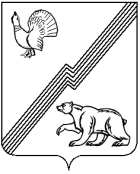 АДМИНИСТРАЦИЯ ГОРОДА ЮГОРСКАХанты-Мансийского автономного округа - ЮгрыПОСТАНОВЛЕНИЕот 01 сентября 2022 года 							      № 1870-пОб утверждении перечня местна территории города Югорска, на которыезапрещается возвращать животных без владельцеви об определении уполномоченного лица за принятиерешений о возврате животных без владельцевна прежние места обитанияВ соответствии с частью 6.1 статьи 18 Федерального закона                            от 27.12.2018 № 498-ФЗ «Об ответственном обращении с животными и                      о внесении изменений в отдельные законодательные акты Российской Федерации», законом Ханты-Мансийского автономного округа – Югры                    от 10.12.2019 № 89-оз «О наделении органов местного самоуправления муниципальных образований Ханты-Мансийского автономного округа - Югры отдельным государственным полномочием Ханты-Мансийского автономного округа - Югры по организации мероприятий при  осуществлении деятельности по обращению с животными без владельцев», постановляю: Утвердить перечень мест на территории города Югорска, на которые запрещается возвращать животных без владельцев (приложение).Определить заместителя главы города – директора департамента жилищно-коммунального и строительного комплекса администрации города Югорска уполномоченным лицом за принятие решений о возврате животных без владельцев на прежние места обитания животных без владельцев.Опубликовать постановление в официальном печатном издании города Югорска и разместить на официальном сайте органов местного самоуправления города Югорска.Настоящее постановление вступает в силу после его официального опубликования.Контроль за исполнением постановления оставляю за собой.Глава города Югорска                                                              А.Ю. ХарловПриложениек постановлениюадминистрации города Югорскаот 01 сентября 2022 года № 1870-пПеречень мест, на территорию которых запрещается возвращать животных без владельцев в городе Югорске:Парки, скверы.Железнодорожный вокзал.Медицинские организации.Торговые центры, торгово-развлекательные центры.Образовательные организации.Учреждения культуры. Детские и спортивные площадки.Физкультурно-спортивные комплексы и стадионы.